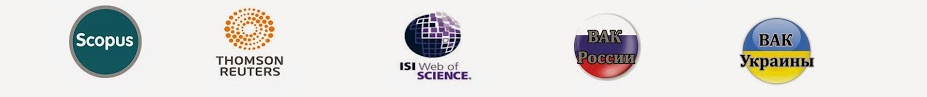 	                                                      Уважаемые коллеги!Мы, компания “Международная редакция”, поможем Вам:- разместить Ваши статьи в международных наукометрических базах Scopus, Thomson Reuters,  Web of  Science, а также ВАК;- от 3 до 6 месяцев гарантировано опубликуем статьи в журналах за рубежом с наивысшими рейтингами и цитируемостью  (список журналов у нас на сайте: www.international-publisher.ru);- подберём от 50 до 100 журналов по Вашему направлению исследования, учитывая все Ваши пожелания (наукометрическая база, рейтинг, наличие импакт-фактора, и другие индивидуальные особенности) ;
- поможем оформить Вашу статью в соответствии с требованиями самых высокорейтинговых изданий всего мира;- определим те издания, которые гарантированно опубликуют статью и получим от них официальный сертификат о том, что статья будет опубликована;- когда статья принята в печать, мы вышлем Вам электронный макет номера, а позже – и напечатанный экземпляр (если журнал выходит в таком формате);- оформим все сопроводительные документы для публикации статьи и регистрации индекса в наукометрической базе;- сопровождение до индексации статьи в выбраной наукометрической базе после публикации cтатьи.Мы можем всё: написать, доработать, повысить научную ценность, актуализировать данные, оформить, отредактировать, перевести и многое другое.Гарантией надежной и своевременной публикации является опыт с 2003г. (13 лет), оформление договора, официальная регистрация нашей компании, юридический адрес и большой  офис в бизнес-центре, а также поддержка более 5000 постоянных клиентов.Мы охотно ответим на любые вопросы и надеемся на плодотворное и взаимовыгодное сотрудничество.Публикуйте свои исследования в имиджевых наукометрических базах Scopus и Thomson Reuters и повышайте свой научный рейтинг!Заранее благодарим.С уважением, Кривда Александр Александрович,Руководитель направлениямоб.:Казахстан: +7 (771) 911-00-44моб.:Россия: +7 (961) 584-81-36моб.:Украина: +38 (067) 834-42-42e-mail: krivda.s-journal@mail.ru,   7@mrglobals.com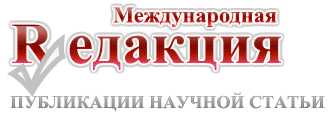 www.mrglobals.comМеждународная редакцияКазахстан, 010010, г.Астана, просп. Бауыржана Момышулы, 19Россия, 123100, г.Москва, Пресненская набережная, 6, строение 2 Деловой центр «Москва Сити» Бизнес-центр «Imperia Tower», 16 этажУкраина, 02002, г.Киев, ул.Луначарского, 4